Протокол № 27заседания членов Совета Некоммерческого партнерства «Межрегиональное объединение дорожников «СОЮЗДОРСТРОЙ»г. Горно-Алтайск                                                                   05 сентября 2013 г. Форма проведения: очнаяПрисутствовали: Чены Совета: Кошкин Альберт Александрович – Президент ОАО «Сибмост», Хвоинский Леонид Адамович – генеральный директор СРО НП « МОД «СОЮЗДОРСТРОЙ», Нечаев Александр Федорович – председатель Совета директоров ООО «Севзапдорстрой», Липовецкий Арон Львович – представитель Рощина Игоря Валентиновича – генерального директора ОАО «Дорисс», Гордон Семен Лазаревич – представитель Любимова Игоря Юрьевича – ООО «СК «Самори», Лилейкин Виктор Васильевич – генеральный директор ЗАО «Союз-Лес», Данилин Алексей Валерьевич – генеральный директор ОАО «АСДОР», Хвоинский Леонид Адамович – представитель Абрамова Валерия Вячеславовича – генерального директора ЗАО «ВАД», Дорган Валерий Викторович заместитель генерального директора ОАО «МОСТОТРЕСТ» - представитель Власова Владимира Николаевича.Приглашенные: Долинский Ярослав Александрович –руководитель ФКУ Упрдор «Алтай», Харламов Иван Викентьевич – декан строительного факультета АлтГТУ, Вагнер Яков Александрович – генеральный директор ООО «Стройсервис».Повестка дня:1. Рассмотрение заявлений о приеме в члены СРО НП МОД «СОЮЗДОРСТРОЙ» и выдаче свидетельств о допуске к работам, которые оказывают влияние на безопасность объектов капитального строительства.2. Рассмотрение заявлений членов СРО НП МОД «СОЮЗДОРСТРОЙ» по выдаче свидетельств о допуске к работам, которые оказывают влияние на безопасность объектов капитального строительства, включая работы на  особо опасных, технически сложных и уникальных объектах капитального строительства.3. Рассмотрение вопроса о специфике подготовки кадров для дорожно-транспортной отрасли России.4. Рассмотрение вопроса о применении членами Партнерства при строительстве автомобильных дорог и мостовых сооружений новых эффективных технологий в рамках системы стандартизации НП «МОД «СОЮЗДОРСТОЙ».5. Рассмотрение вопроса о вынесении мер дисциплинарного воздействия к организациям-членам СРО НП МОД «СОЮЗДОРСТРОЙ», не исполняющих требований законодательства РФ и обязательных условий членства в СРО НП «МОД «СОЮЗДОРСТРОЙ».По первому вопросу: слово имеет генеральный директор НП «МОД «СОЮЗДОРСТРОЙ» Хвоинский Л.А. – в Партнерство подано заявлением о вступлении в СРО НП МОД «СОЮЗДОРСТРОЙ» - ООО «ПромСтройТрест».По заключению комиссии по рассмотрению заявлений, документы полностью соответствуют требованиям к выдаче Свидетельств о допуске, утвержденным решением Общего собрания членов СРО НП «МОД «СОЮЗДОРСТРОЙ», но данная организация не оплатила пока вступительный взнос и взнос в компенсационный фонд. Предлагаю принять в члены СРО НП «МОД «СОЮЗДОРСТРОЙ» и выдать Свидетельство о допуске по заявленным видам работ, которые оказывают влияние на безопасность объектов капитального строительства ООО «ПромСтройТрест» после оплаты организацией вступительного взноса и взноса в компенсационный фонд.Решили: Принять в члены СРО НП «МОД «СОЮЗДОРСТРОЙ» и выдать Свидетельство о допуске по заявленным видам работ, которые оказывают влияние на безопасность объектов капитального строительства ООО «ПромСтройТрест» после оплаты организацией вступительного взноса и взноса в компенсационный фонд.Голосовали:За – 9 голосов, против – нет, воздержался – нет.По второму вопросу: слово имеет генеральный директор НП «МОД «СОЮЗДОРСТРОЙ» Хвоинский Л.А. – в соответствии с поданными заявлениями предлагаю внести изменения в Свидетельства о допуске к работам, которые оказывают влияние на безопасность объектов капитального строительства, согласно Перечня видов работ, утвержденного Приказом № 624 Минрегионразвития России от 30.12.09 г. следующим организациям - членам СРО НП «МОД «СОЮЗДОРСТРОЙ»: ОАО «Хотьковский автомост», ГУП Ярославской области «ЯРДОРМОСТ», ООО «Строительная фирма МарМи»;по заключению комиссии по рассмотрению заявлений, документы полностью соответствуют требованиям к выдаче Свидетельств о допуске, утвержденным решением Общего собрания членов СРО НП «МОД «СОЮЗДОРСТРОЙ».Решили: Внести изменения в Свидетельства о допуске к работам, которые оказывают влияние на безопасность объектов капитального строительства, согласно Перечня видов работ, утвержденного Приказом № 624 Минрегионразвития России от 30.12.09 г. следующим организациям - членам СРО НП «МОД «СОЮЗДОРСТРОЙ»: ОАО «Хотьковский автомост», ГУП Ярославской области «ЯРДОРМОСТ», ООО «Строительная фирма МарМи».Голосовали:За – 9 голосов, против – нет, воздержался – нет.	Кроме того в соответствие с поданными документами о смене юридического адреса ООО ДСК «Зеленый Град», прошу Вас рассмотреть вопрос о переоформлении и выдаче Свидетельства о допуске к видам работ, которые оказывают влияние на безопасность объектов капитального строительства согласно перечня, утвержденного Приказом № 624 Минрегионразвития России от 30.12.2009 г следующей организации - члену СРО НП «МОД «СОЮЗДОРСТРОЙ»: ООО ДСК «Зеленый Град»;Решили: Переоформить и выдать Свидетельство о допуске к видам работ, которые оказывают влияние на безопасность объектов капитального строительства согласно перечня, утвержденного Приказом № 624 Минрегионразвития России от 30.12.2009г. следующей организации - члену СРО НП «МОД «СОЮЗДОРСТРОЙ»: ООО ДСК «Зеленый Град».Голосовали:За – 9 голосов, против – нет, воздержался – нет.По третьему вопросу: Рассмотрение вопроса о специфике подготовки кадров для дорожно-транспортной отрасли России, выступили:- Экспериментальная программа подготовки магистров для дорожного строительства, с учетом Европейского опыта (докладчик декан Строительно-технологического факультета Алтайского государственного технического университета им И.И. Ползунова, к.т.н., профессор Харламов Иван Викентьевич).- Подготовка профессиональных рабочих кадров для дорожного хозяйства (докладчик: Хвоинский Леонид Адамович).Решили: Принять к сведению представленную информацию. СРО НП МОД «СОЮЗДОРСТРОЙ» принять участие в работе Федерального дорожного агентства по выработке единой политики в вопросах формирования системы непрерывного дополнительного профессионального образования работников дорожного хозяйства, ориентированной на организацию отрасли и её инновационность развития.Голосовали:За – 9 голосов, против – нет, воздержался – нет. По четвертому вопросу:  Рассмотрение вопроса о применении членами Партнерства при строительстве автомобильных дорог и мостовых сооружений новых эффективных технологий в рамках системы стандартизации СРО НП «МОД «СОЮЗДОРСТОЙ», выступили:- Перспективы развития транспортной инфраструктуры в Западной Сибири (президент ОАО «Сибмост» Кошкин Альберт Александрович).- Применение современных технологий и материалов для ремонта и строительства автомобильных дорог (докладчики: генеральный директор ООО «Стройсервис» Вагнер Яков Александрович);- Вопросы применения теплых асфальтобетонных смесей (докладчик зам. ген. директора СРО НП МОД «СОЮЗДОРСТРОЙ» Хвоинский Анатолий Владимирович).Решили: Принять к сведению представленную информацию.Голосовали:За – 9 голосов, против – нет, воздержался – нет.По пятому вопросу слово имеет  заместитель генерального директора Партнерства Суханов Павел Львович. Уважаемые коллеги! В связи с решением Совета Партнерства от 05 сентября 2013 года, за нарушение требований к выдаче Свидетельства о допуске, а именно несвоевременное страхование гражданской ответственности, основываясь на п.3 части 2 и части 3 ст.55.15 Градостроительного кодекса Российской Федерации предлагаю рассмотреть вопрос о применении мер дисциплинарного воздействия в виде решение о приостановлении действия Свидетельства о допуске сроком на 30 календарных дней, следующей организации – члену СРО НП «МОД «СОЮЗДОРСТРОЙ»: ЗАО «Дороги Приангарья».Решили: применить меру дисциплинарного воздействия в виде приостановления действия Свидетельства о допуске сроком на 30 календарных дней, согласно п.3 части 2 и части 3 ст.55.15 Градостроительного кодекса Российской Федерации следующей организации – члену СРО НП «МОД «СОЮЗДОРСТРОЙ»: ЗАО «Дороги Приангарья». Голосовали:За – 9 голосов, против – нет, воздержался – нет.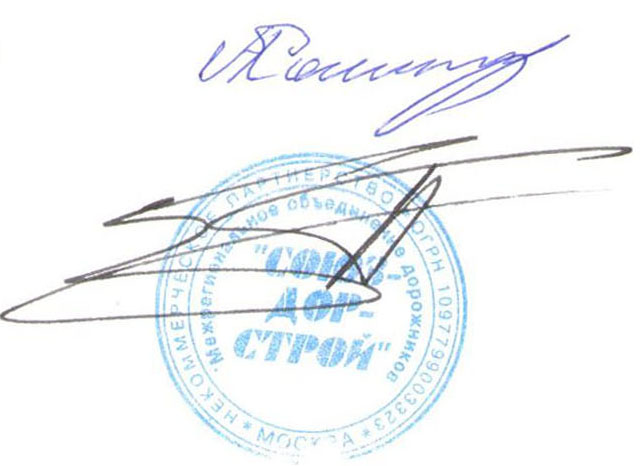 Председатель Совета                                                                           А.А. КошкинСекретарь Совета                                                                                П.Л. Суханов